Ako na domáce úlohyDo internetového prehliadača zadáme web stránku školy www.zsisplc.edupage.orgInternetový prehliadač ( Google chrome, Mozilla firefox, Internet explorer, Opera, Microsoft edge a iné ).Pre prihlásenie klikneme vpravo hore na kolonku prihlásenie.Prihlasovacie údaje sú automaticky generované školským systémom a zasielané na email rodiča.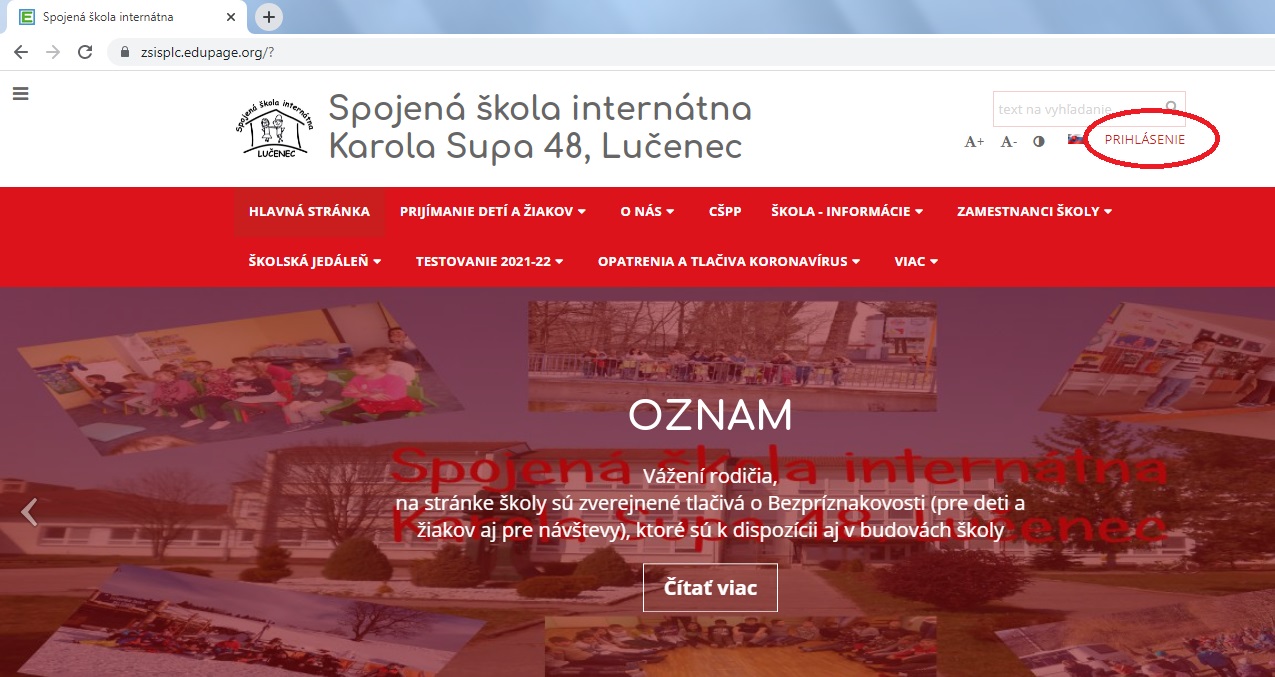 Po prihlásení sa zobrazí nasledujúca plocha.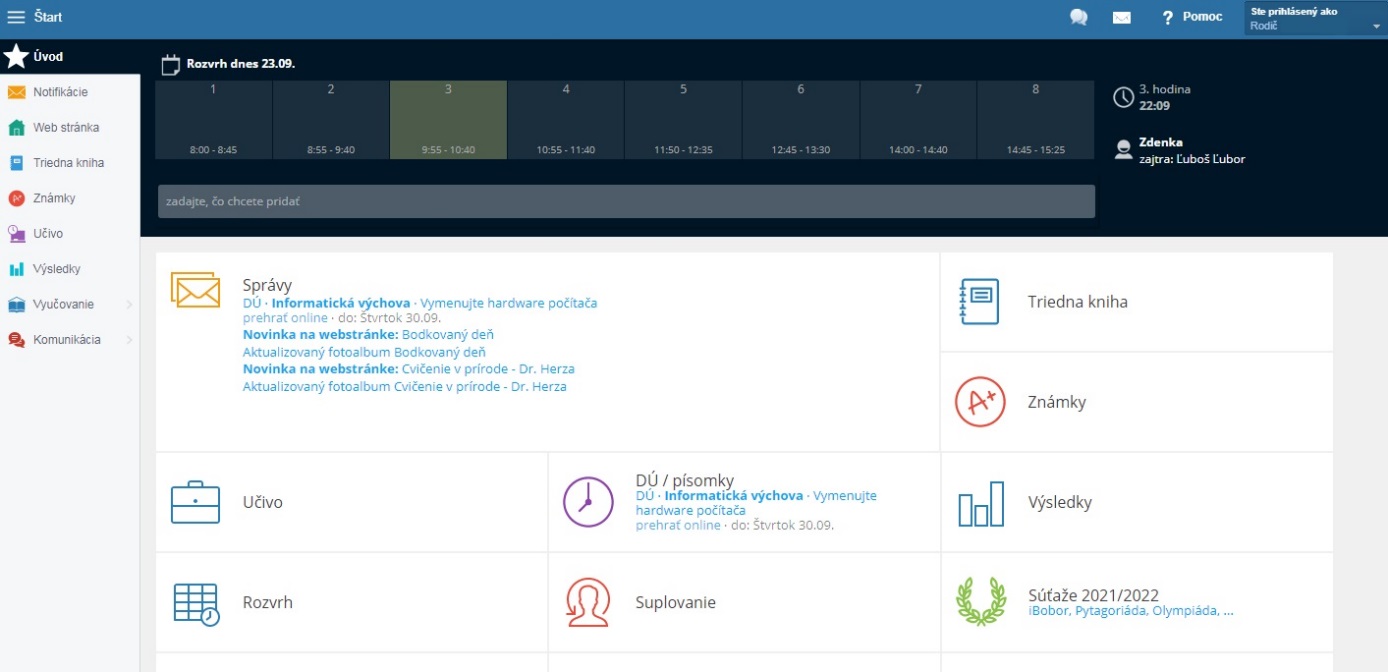 Pre zobrazenie domácich úloh klikneme na sekciu DÚ/ písomky.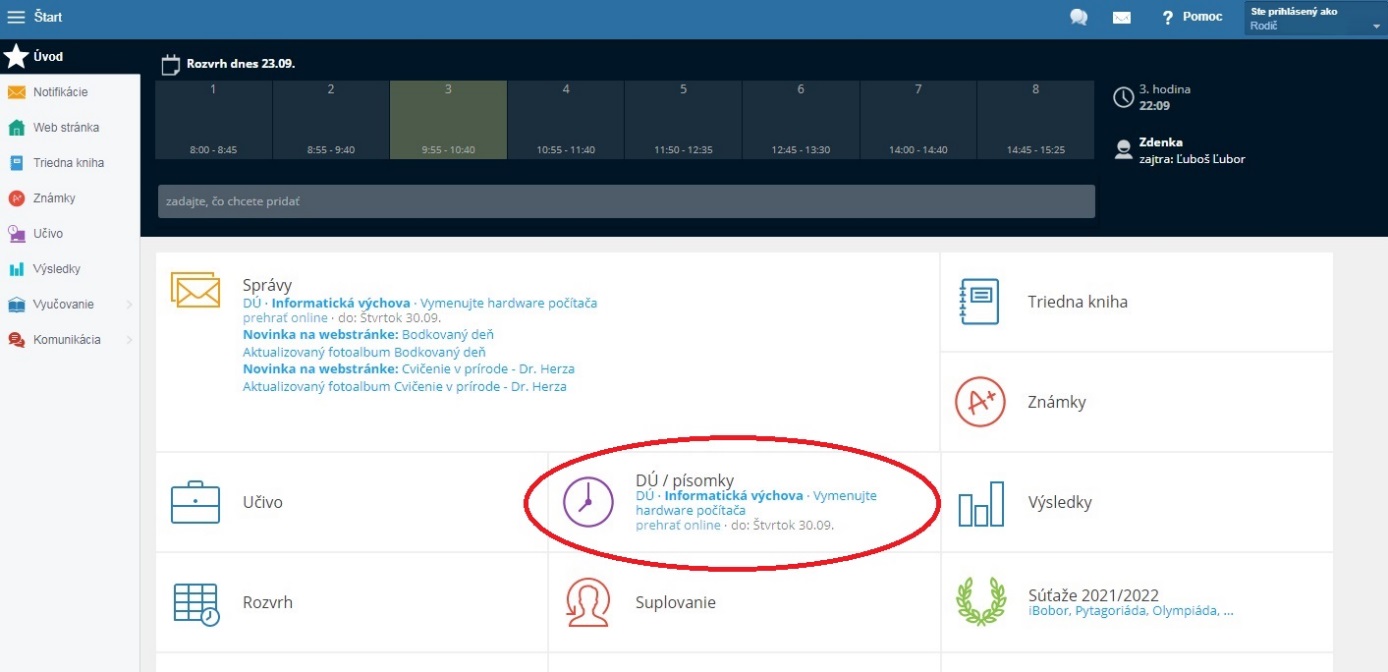 Po kliknutí na sekciu sa zobrazí plocha, v ktorej treba kliknúť na domácu úlohu.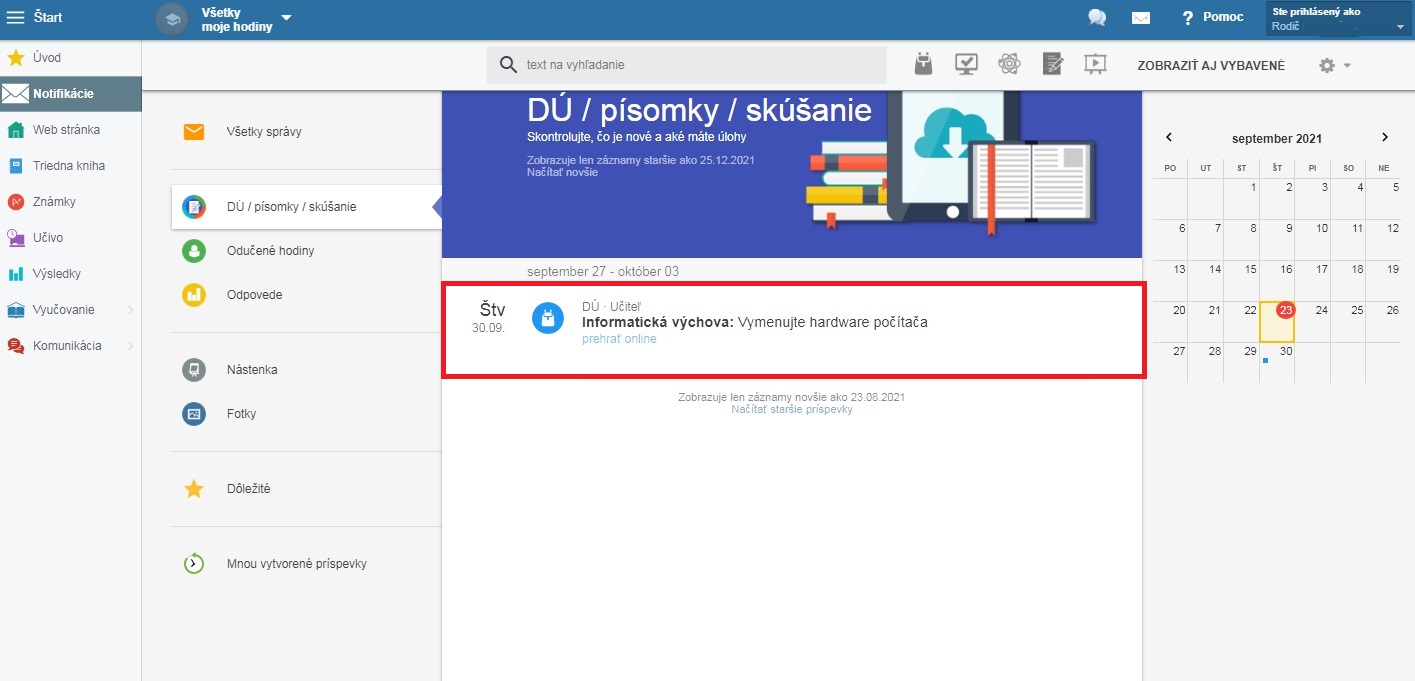 Po kliknutí sa zobrazí nasledujúca plocha, kde je potrebné kliknúť na vypracovať materiál, nahrať odpoveď.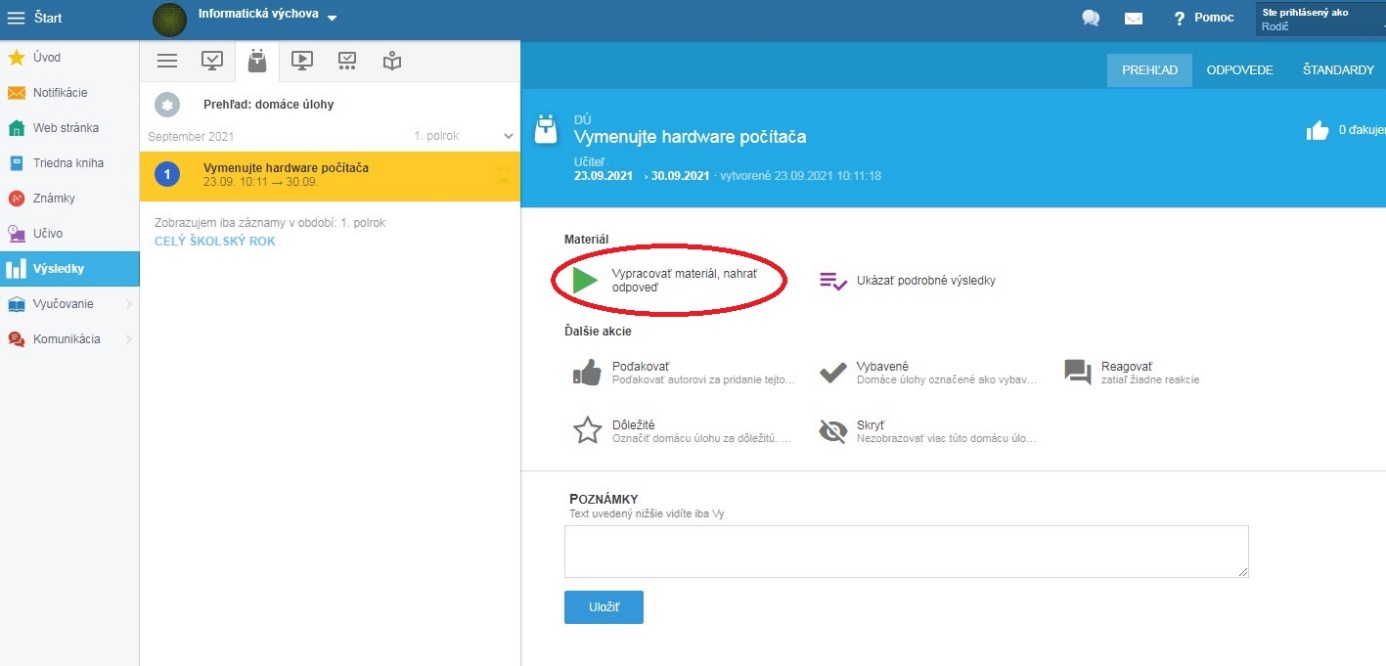 Zobrazí sa nám okno, kde treba kliknúť na spustiť test ako dieťa.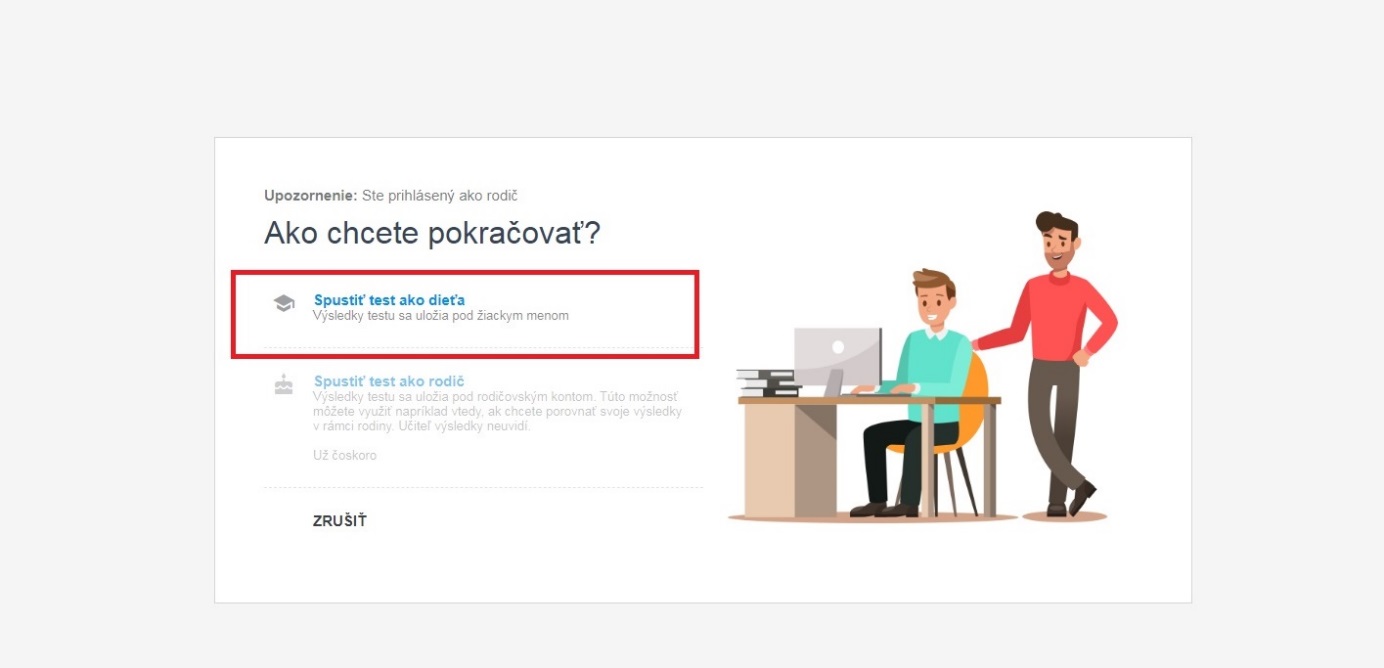 Následne sa zobrazí okno, kde dieťa vypracuje domácu úlohu, poprípade môže pridať súbor k domácej úlohe pomocou kolonky pridať súbor a následne, keď je domáca úloha vypracovaná klikne na kolonku odovzdať.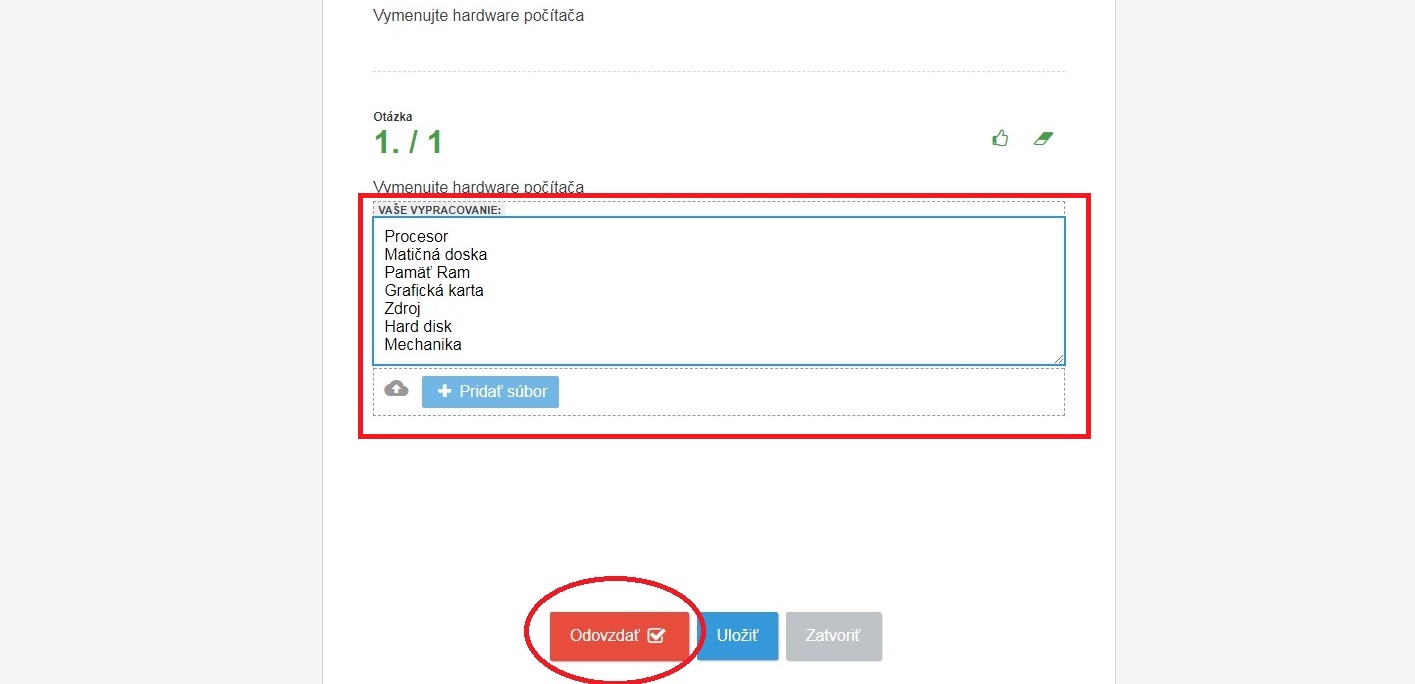 Systém sa ešte raz opýta či chcete odovzdať vypracovanie kliknete na OK.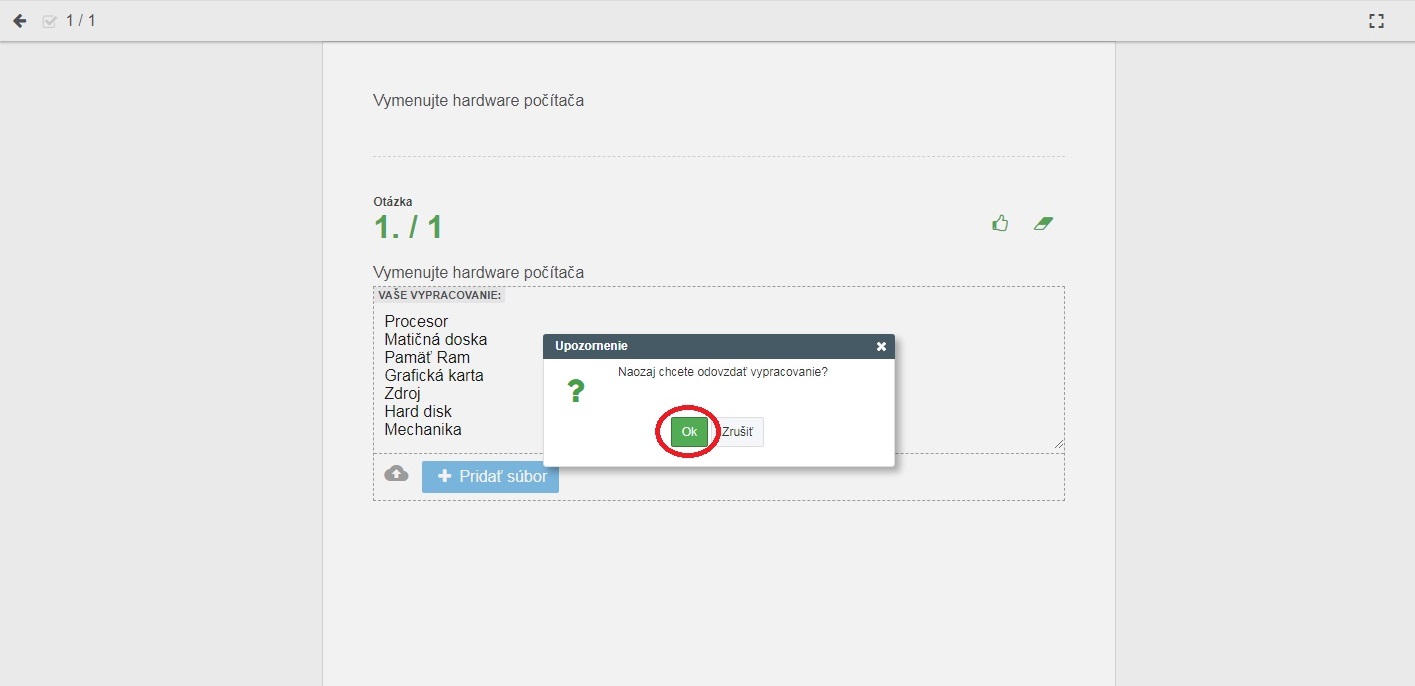 Po kliknutí na OK sa zobrazí plocha kde bude vypracovaná domáca úloha a následne treba kliknúť na označiť ako vybavené.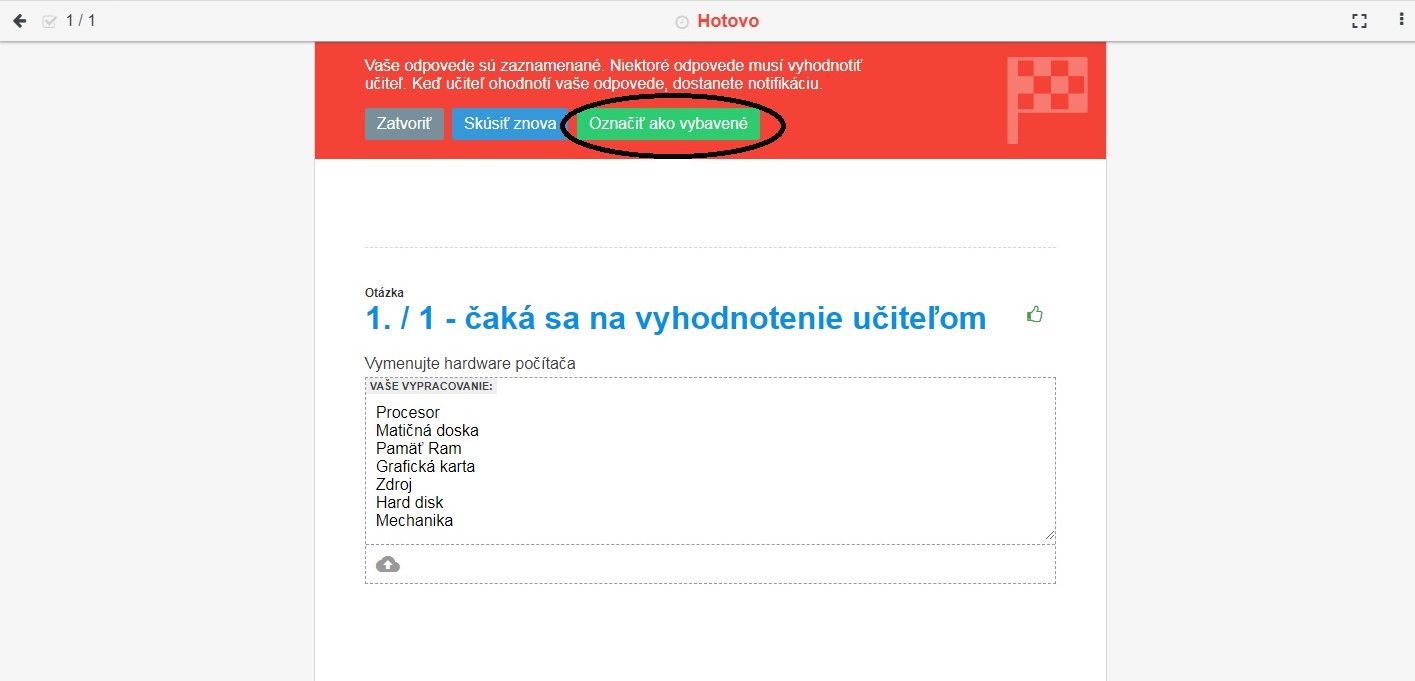 Následne sa zobrazí plocha, kde skontrolujeme ,že domáca úloha bola odovzdaná.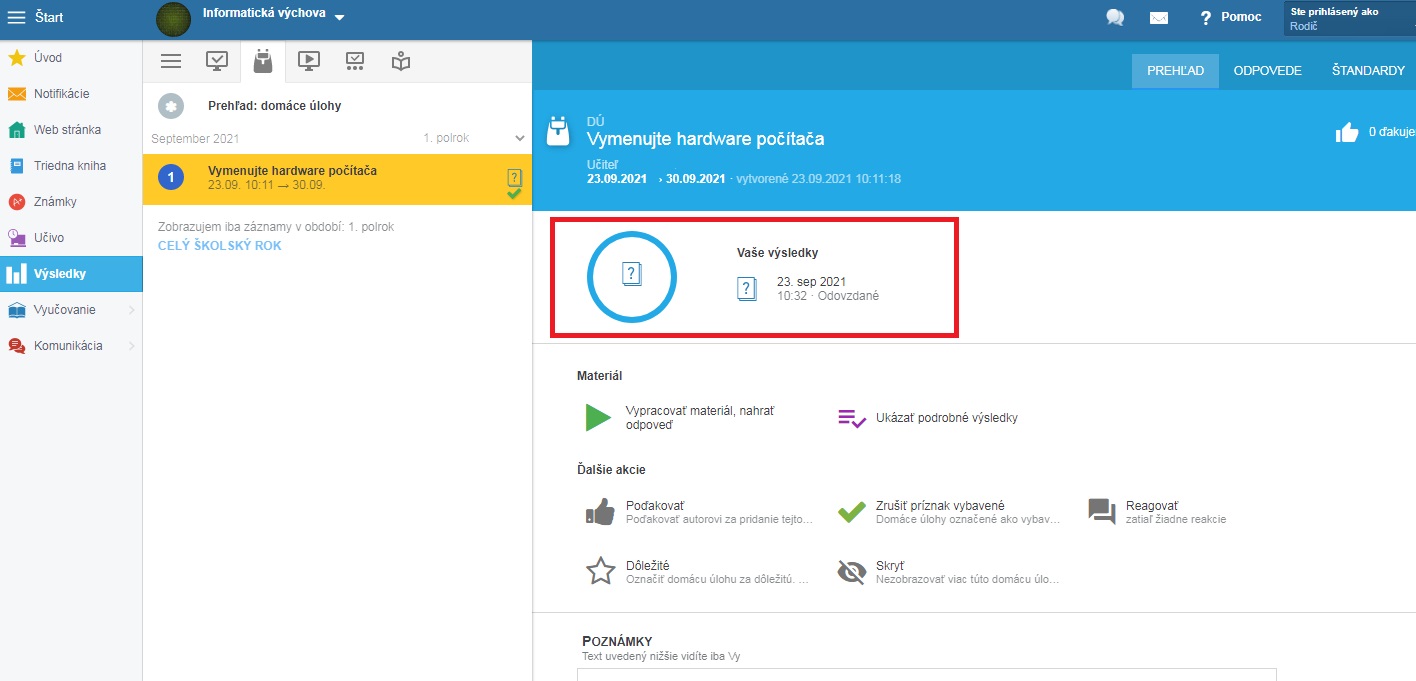 Po skontrolovaní odovzdania domácej úlohy sa odhlásime z web stránky kliknutím na kolonku ste prihlásený ako.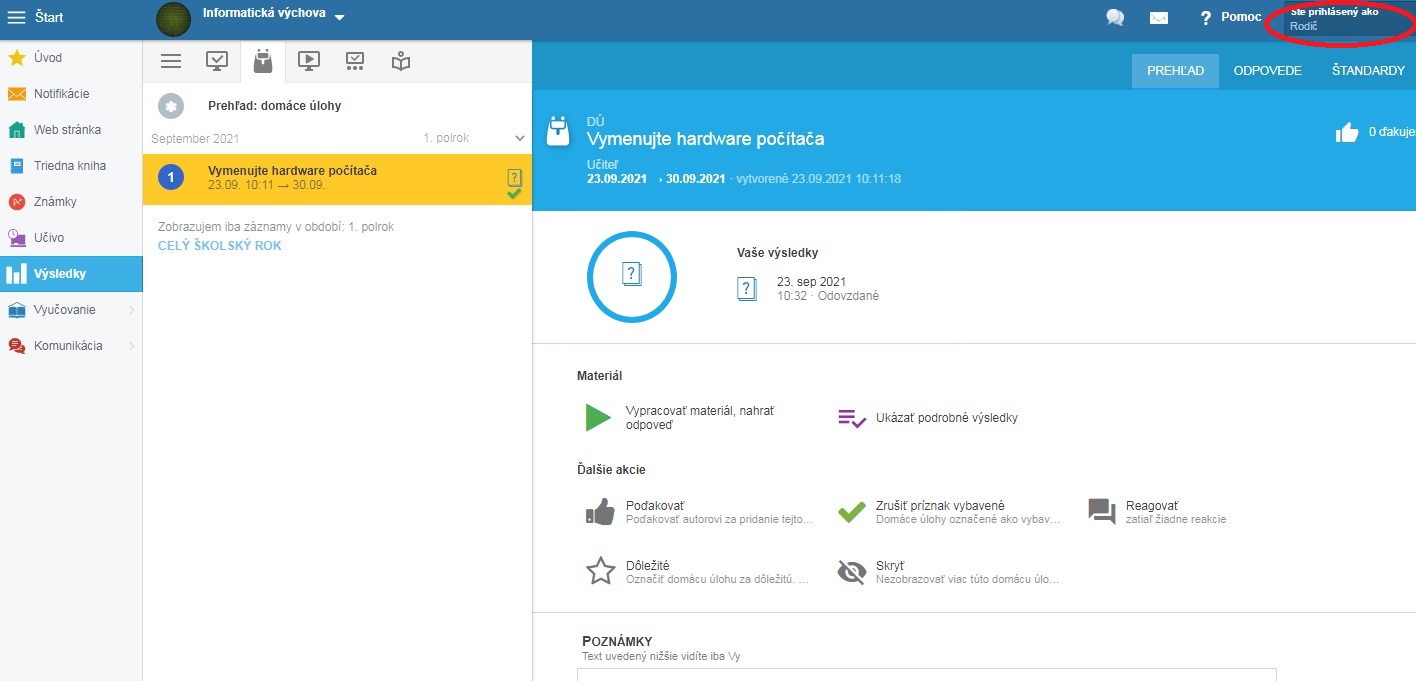 Po kliknutí na kolonku ste prihlásený ako sa zobrazí tabuľka, v ktorej klikneme na odhlásiť sa.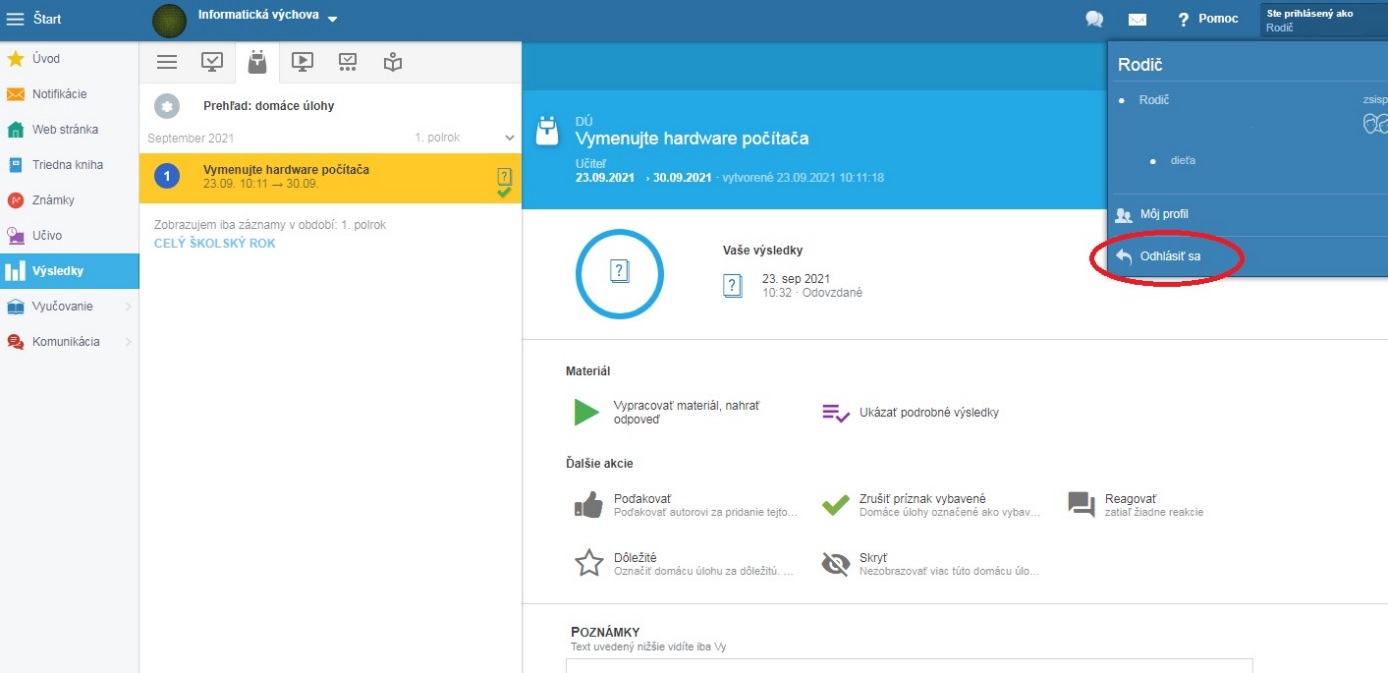 